营运部发(2022)031号                  签发人：蒋伟关于疼痛、鼻炎、补钙专区的陈列通知二、陈列方式疼痛专区物料陈列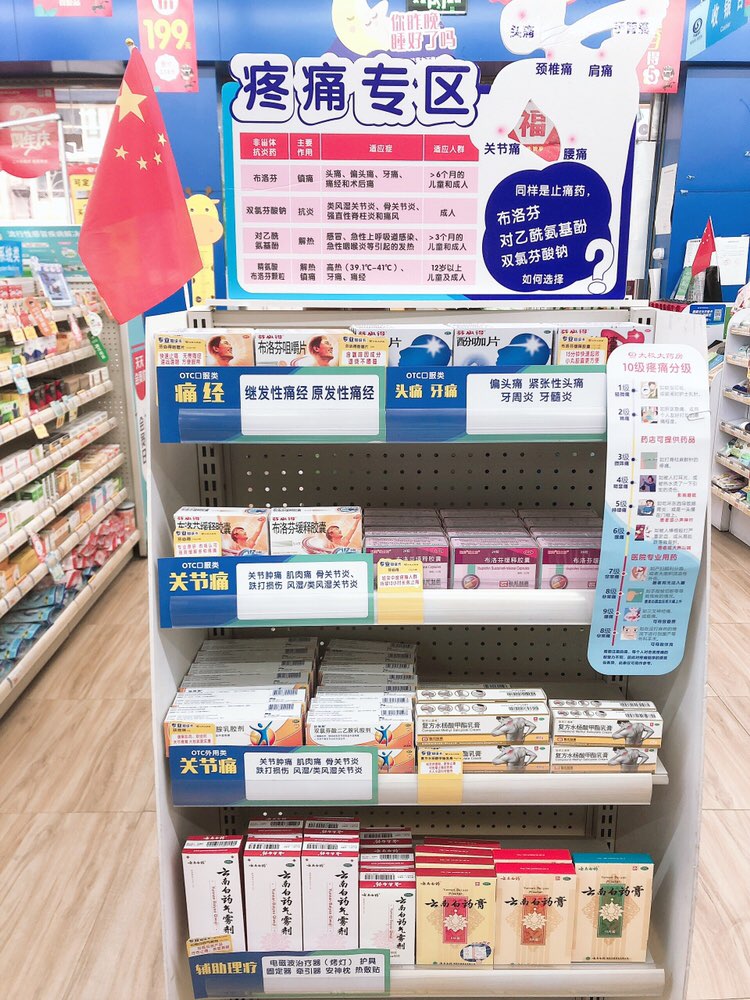 立牌陈列细节               疼痛等级竖条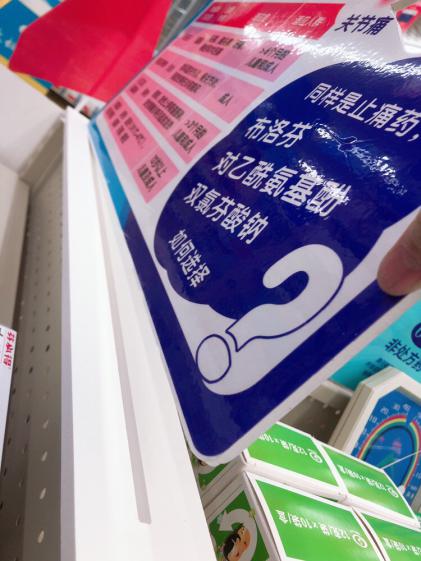 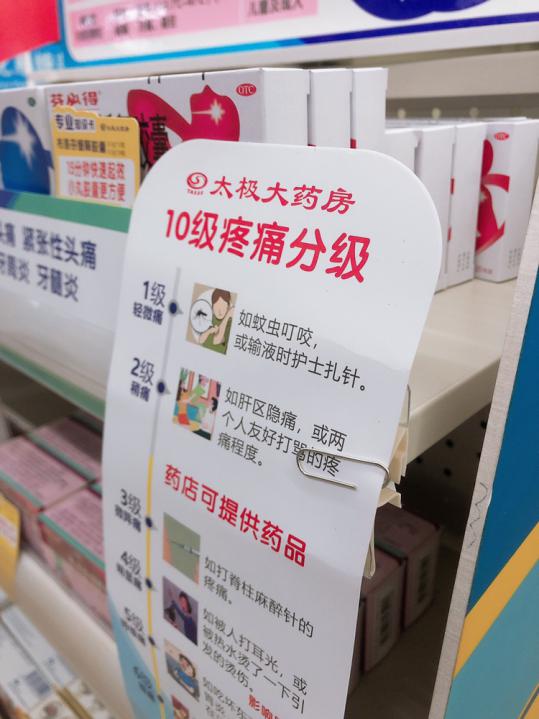 2.补钙陈列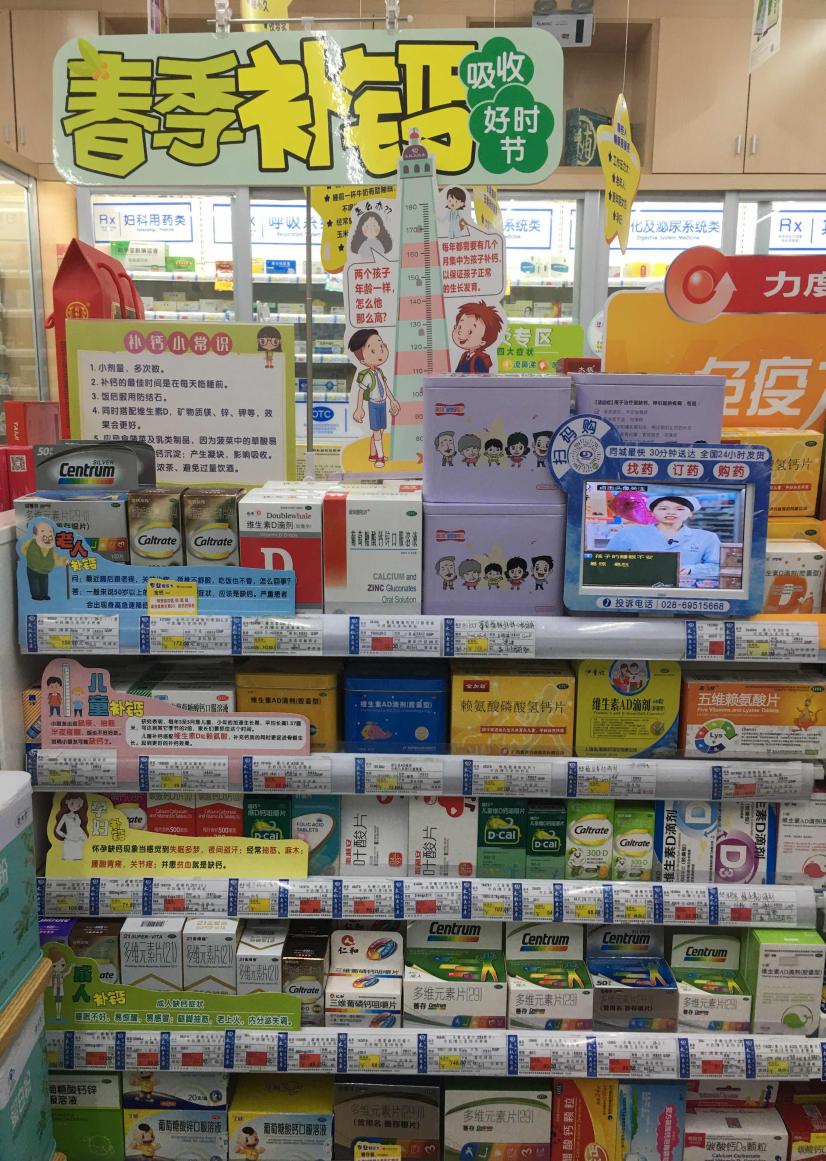 3，鼻炎专区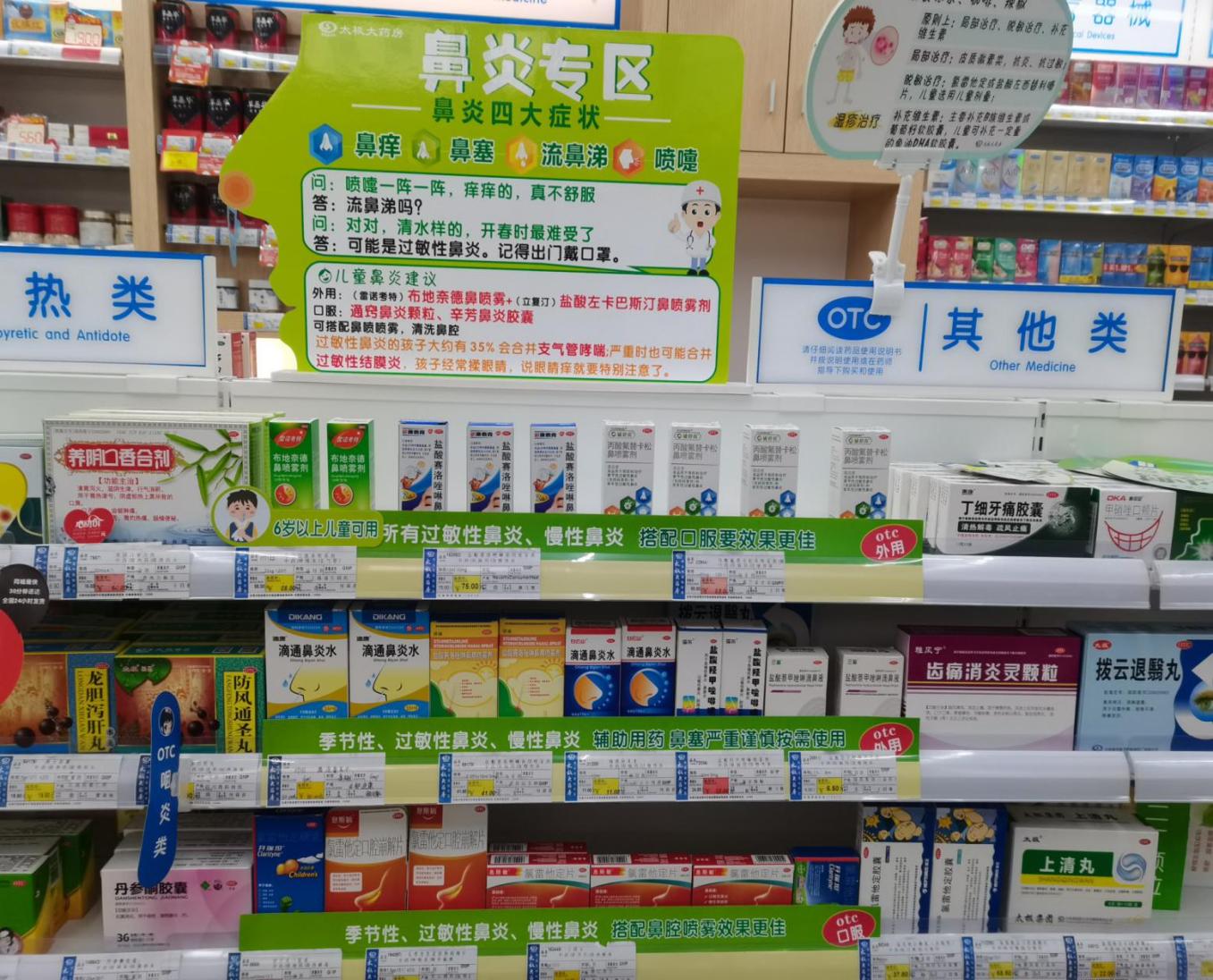 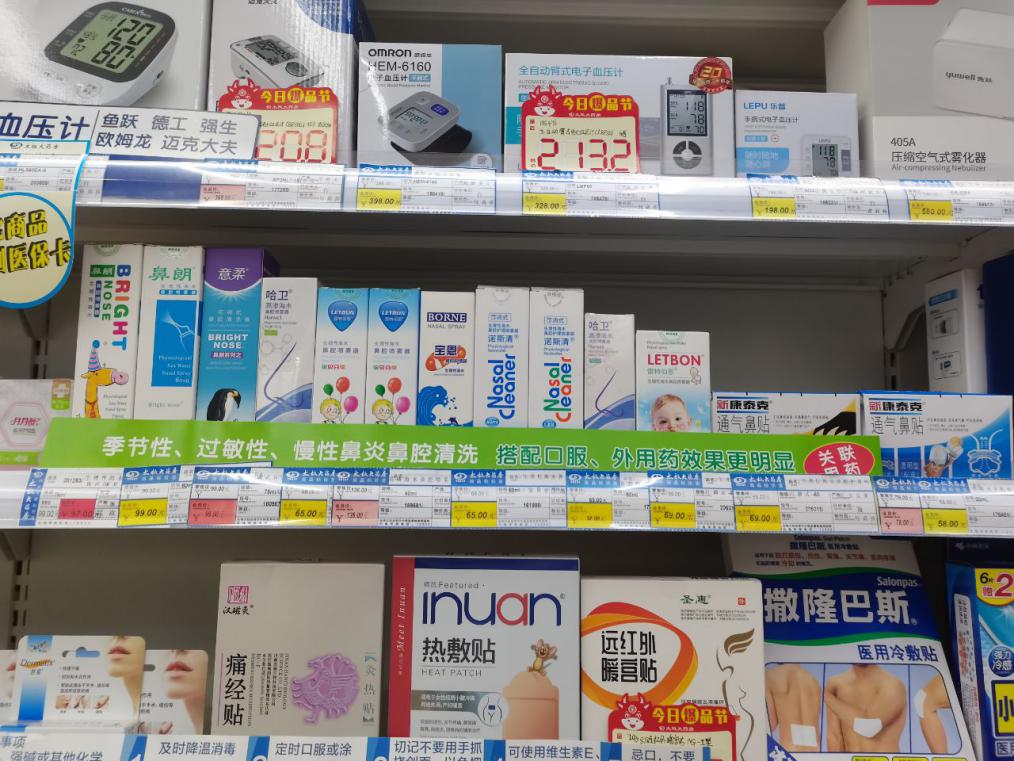 三、检核：门店：2022年2月17日下午15点前完成陈列，片区长要在2月17日下午22点前在药店管家核检，不发、迟发、少发，按20元/店收取成长基金。营运部：于2月17日下午23点前在药店管家抽查。发现门店执行不到位，片区主管未检核的，片区主管罚款50元，门店罚款50元.复检：片区主管现场巡店及药店管家检核。                                        营运部2022年2月15日 主题词：疼痛、补钙、鼻炎专区                           打印：肖函                              核对：谭莉杨  图片数量备注疼痛专区（立牌/pop）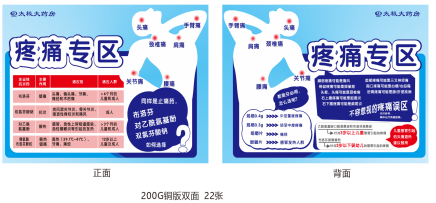 1张类别层条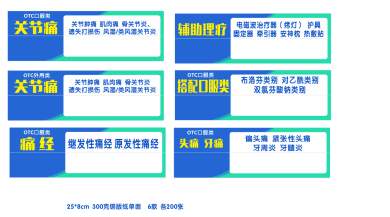 1个十级疼痛竖条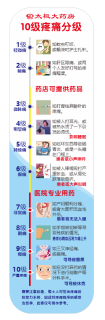 1张补钙吊牌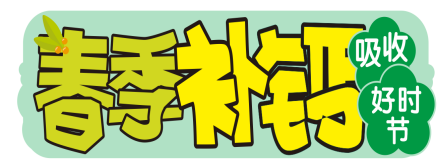    1个类别层条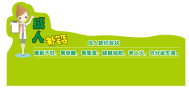 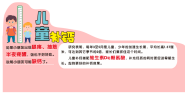 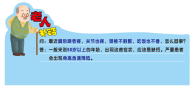 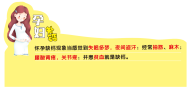   4个1套身高对比立牌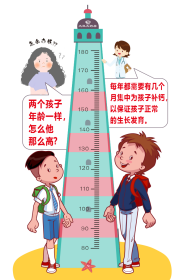     1个补钙小常识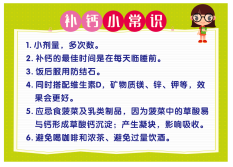     1个鼻炎专区立牌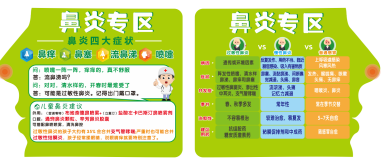     1个鼻炎类别层条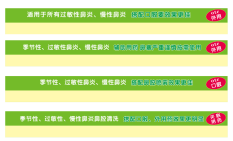   4条/1套年龄插卡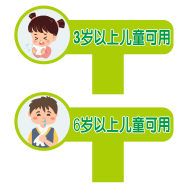   2个/1套